Статья «Организация   театрализованных игр 
во второй младшей группе
 в рамках программы «Детский сад – Дом радости»Автор: Леснова Ирина Ивановна,
воспитатель МБДОУ «Детский сад №21»Художественно – эстетическое – эмоциональное воспитание в «Детском саду – Доме радости» представляет собой развитие дошкольника как неповторимой индивидуальности,   которой принадлежит исключительно важная, определяющая, организующая роль, поскольку оно закладывает основы мироощущения, мирочувствования и миросозерцания, за счёт положительных эстетических эмоций, создающих фундамент мировоззрения, той чувственной части, на которой только и может быть выстроено рациональное сознание человека. Существуют разные виды искусства, один из которых театр.
          Я хочу поделится опытом работы по организации   театрализованных игр во второй младшей группе. В программе  «Детский сад – Дом радости»  стоят следующие задачи:Содействовать развитию игр по сюжетам сказок, литературных произведений («Теремок», «Колобок», «Репка», «Мой мишка» и т. д.); содействовать  использованию их богатых возможностей.Содействовать овладению простейшими образно – выразительными умениями при исполнении роли (лягушка - скачет, мышка – бежит мелкими шажками)Содействовать расширению круга участников.
Театрализованная игра делится на драматизацию и режиссёрскую.
Во второй младшей группе дети включаются в игру по предложению воспитателя.  В течении дня использую разные имитационные игры, связанные с передачей образов. Например: «Медвежата в чаще жили», «На лесной опушке», «Зайка делает зарядку» и т.д. Эти игры побуждают детей через текст имитировать образы, способствуют овладению малышом разной мимикой, интонацией, управлением своим телом.
       Единственный вид деятельности, который требует от ребёнка перевоплощения, «не быть самим собой», а своими поступками, мимикой, жестами, интонацией обозначать отношение к персонажу, к ситуации – это игра драматизация. Предварительной работой к игре драматизации является:Выразительное и художественное прочтение текста.Повторное прочтение с вовлечением детей в анализ содержания с подведением к осознанию мотивов поступков персонажей.Индивидуальная работа – где детям предлагается изобразить отдельные эпизоды из произведения (зайка встретил колобка)Рассказ от лица героя (Я зайка бежал по лесу и встретил колобка)Кукольный театрТеатр воспитателяПредварительная работа имеет очень большое значение: перевоплощения раскрывают ребёнку психологию  данного персонажа подготавливают к пониманию, что один и тот же персонаж может в разных ситуациях вести себя по разному. Ребёнку открывается, сложнейший мир взаимоотношений.
        Чаще всего  использую для игр драматизаций сказки: «Репка», «Колобок», «Теремок» и т.д. Здесь наиболее яркие образы, они привлекают детей своей мотивированностью поступков, действия чётко сменяется одно другим, увлекательный сюжет – всё это способствует быстрому её усвоению. Для  воспроизведения содержания произведения по ролям, использую стихи  с диалогами. Играя дети выражают свои чувства в интонации, жесте, мимике.
         Для развёртывания игр – драматизаций Наталья Михайловна Крылова выделяет 4 правила.Театр воспитателя (беру ведущею роль на себя и вызываю у детей желание играть в спектакле.) Играть роль может тот, кто хорошо знает текст или может импровизировать на основе знания сказки.У артиста должны быть знания о реальном поведении животного, который потом превращается в сказочный образДля создания роли необходимо иметь представление о средствах изображения человеком персонажа. (Например: варианты походки, мимики, жестов)
        Для индивидуальной работы над имитацией жестов, мимики в нашей группе развешаны зеркала. А так же создан «Мир театра», где расположены разные виды театра: теневой, фланелеграф, магнитный, кукольный, пальчиковый и т.д.  и ширмы для показа. Для репетиции спектакля костюмы не нужны, они будут отвлекать ребёнка, поэтому в ежедневных играх используем «медальки». Многократно повторяя игру дети всё меньше нуждаются в помощи воспитателя и начинают действовать самостоятельно.  Одновременно может участвовать только подгруппа детей, поэтому стараюсь, чтобы дети поочерёдно были её участниками. Например: первое действие играет один состав участников, а после антракта другой.
         Следующей разновидностью театрализованных игр является режиссёрская игра она тесно связана с конструированием из напольного конструктора. Дети с удовольствием строят и обыгрывают свои действия. Например одна и та же матрёшка может быть и  дочкой и мамой. На данный момент режиссёрские игры в нашей группе носят индивидуальный характер, где ребёнок чувствует себя свободнее, раскованнее, ему легче показать свои возможности и вместе с тем проявлять эмоции.
        Ценность таких игр состоит в том, что наблюдая за детьми с диагностической целью можно своевременно выявить детей испытывающих эмоциональный дискомфорт и оказать им помощь.
       Привлекая детей к театрализованной игре, демонстрирую им образы изображения образов, содействию накоплению опыта, использую разные виды театра.       
     Я считаю, что показатель успешности педагога – это инициатива малыша играть самостоятельно. 
      Итак, основная цель в организации игр драматизаций – будить воображение ребёнка, создавать условия для того, чтобы как можно больше изобретательности, творчества проявляли сами дети.Приложение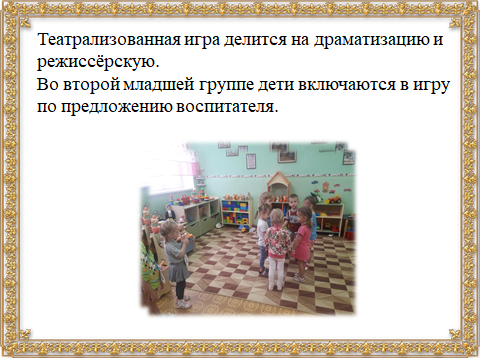 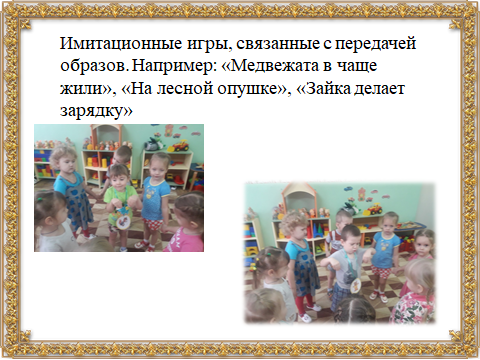 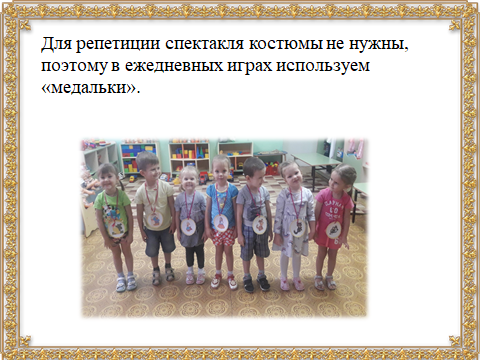 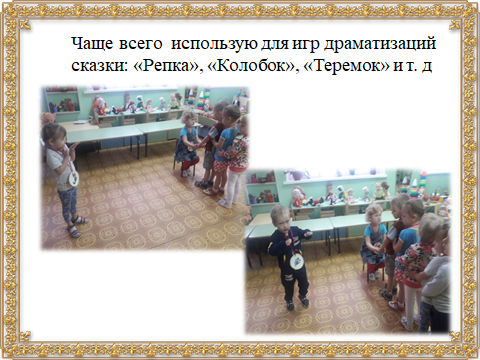 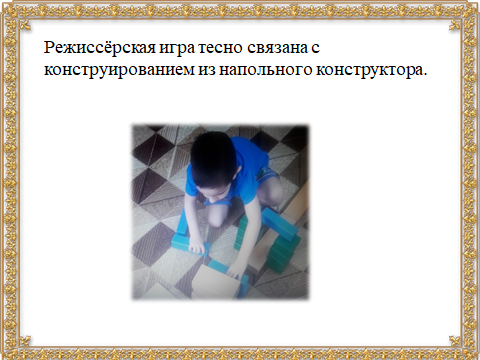 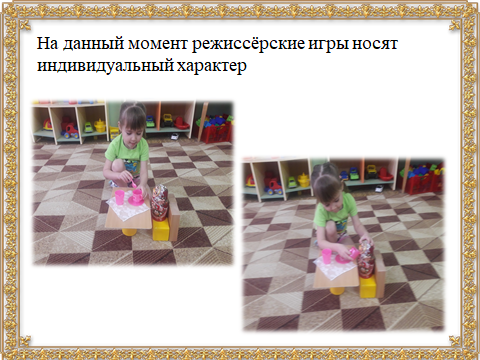 